中国石油大学（华东）涉海新材料项目中国石油大学（华东）涉海新材料项目中国石油大学（华东）涉海新材料项目中国石油大学（华东）涉海新材料项目中国石油大学（华东）涉海新材料项目中国石油大学（华东）涉海新材料项目项目名称项目名称项目简介项目简介项目简介项目简介项目简介项目简介简要介绍项目情况，字数不超过300字，包含主要研究内容、团队介绍、科研平台建设情况等。简要介绍项目情况，字数不超过300字，包含主要研究内容、团队介绍、科研平台建设情况等。简要介绍项目情况，字数不超过300字，包含主要研究内容、团队介绍、科研平台建设情况等。简要介绍项目情况，字数不超过300字，包含主要研究内容、团队介绍、科研平台建设情况等。简要介绍项目情况，字数不超过300字，包含主要研究内容、团队介绍、科研平台建设情况等。简要介绍项目情况，字数不超过300字，包含主要研究内容、团队介绍、科研平台建设情况等。简要介绍项目情况，字数不超过300字，包含主要研究内容、团队介绍、科研平台建设情况等。简要介绍项目情况，字数不超过300字，包含主要研究内容、团队介绍、科研平台建设情况等。简要介绍项目情况，字数不超过300字，包含主要研究内容、团队介绍、科研平台建设情况等。简要介绍项目情况，字数不超过300字，包含主要研究内容、团队介绍、科研平台建设情况等。简要介绍项目情况，字数不超过300字，包含主要研究内容、团队介绍、科研平台建设情况等。简要介绍项目情况，字数不超过300字，包含主要研究内容、团队介绍、科研平台建设情况等。取得成果取得成果取得成果取得成果取得成果取得成果本项目已取得成果简介，字数不超过300字。包含技术指标、承担课题、专利授权、标准制定、获奖、样机等内容。本项目已取得成果简介，字数不超过300字。包含技术指标、承担课题、专利授权、标准制定、获奖、样机等内容。本项目已取得成果简介，字数不超过300字。包含技术指标、承担课题、专利授权、标准制定、获奖、样机等内容。本项目已取得成果简介，字数不超过300字。包含技术指标、承担课题、专利授权、标准制定、获奖、样机等内容。本项目已取得成果简介，字数不超过300字。包含技术指标、承担课题、专利授权、标准制定、获奖、样机等内容。本项目已取得成果简介，字数不超过300字。包含技术指标、承担课题、专利授权、标准制定、获奖、样机等内容。本项目已取得成果简介，字数不超过300字。包含技术指标、承担课题、专利授权、标准制定、获奖、样机等内容。本项目已取得成果简介，字数不超过300字。包含技术指标、承担课题、专利授权、标准制定、获奖、样机等内容。本项目已取得成果简介，字数不超过300字。包含技术指标、承担课题、专利授权、标准制定、获奖、样机等内容。本项目已取得成果简介，字数不超过300字。包含技术指标、承担课题、专利授权、标准制定、获奖、样机等内容。本项目已取得成果简介，字数不超过300字。包含技术指标、承担课题、专利授权、标准制定、获奖、样机等内容。本项目已取得成果简介，字数不超过300字。包含技术指标、承担课题、专利授权、标准制定、获奖、样机等内容。技术水平（单选）国际领先：指国际上未有，或有但技术指标不如我们国际先进：指国际上已有，我们在技术指标上与他们相当国内领先：指国内未有，或有但技术指标不如我们国内先进：指国内已有，我们在技术指标上与他们相当国际领先：指国际上未有，或有但技术指标不如我们国际先进：指国际上已有，我们在技术指标上与他们相当国内领先：指国内未有，或有但技术指标不如我们国内先进：指国内已有，我们在技术指标上与他们相当技术成熟度（单选）研制开发阶段形成样机、样品或软件已在产业中应用研制开发阶段形成样机、样品或软件已在产业中应用转化模式（可多选）整体转化  技术许可作价入股  合作开发其他方式(请注明):        整体转化  技术许可作价入股  合作开发其他方式(请注明):        联系人姓名转化模式（可多选）整体转化  技术许可作价入股  合作开发其他方式(请注明):        整体转化  技术许可作价入股  合作开发其他方式(请注明):        联系人电话转化模式（可多选）整体转化  技术许可作价入股  合作开发其他方式(请注明):        整体转化  技术许可作价入股  合作开发其他方式(请注明):        联系人邮箱项目图片（附表后）项目图片（附表后）项目图片（附表后）项目图片（附表后）项目图片（附表后）项目图片（附表后）图片要求1.提供实验室、样机、代表性授权发明专利或软件著作权、获奖证书等项目展示图片1-5张，要求图片高清（分辨率2560×1440以上）、无版权问题，并为每张图片配一句文字说明，粘贴于下表中。2.同时以JPEG格式提供图片原图，图片名称修改为配图文字说明并编号，单独打包作为附件提供。图片要求1.提供实验室、样机、代表性授权发明专利或软件著作权、获奖证书等项目展示图片1-5张，要求图片高清（分辨率2560×1440以上）、无版权问题，并为每张图片配一句文字说明，粘贴于下表中。2.同时以JPEG格式提供图片原图，图片名称修改为配图文字说明并编号，单独打包作为附件提供。图片要求1.提供实验室、样机、代表性授权发明专利或软件著作权、获奖证书等项目展示图片1-5张，要求图片高清（分辨率2560×1440以上）、无版权问题，并为每张图片配一句文字说明，粘贴于下表中。2.同时以JPEG格式提供图片原图，图片名称修改为配图文字说明并编号，单独打包作为附件提供。图片要求1.提供实验室、样机、代表性授权发明专利或软件著作权、获奖证书等项目展示图片1-5张，要求图片高清（分辨率2560×1440以上）、无版权问题，并为每张图片配一句文字说明，粘贴于下表中。2.同时以JPEG格式提供图片原图，图片名称修改为配图文字说明并编号，单独打包作为附件提供。图片要求1.提供实验室、样机、代表性授权发明专利或软件著作权、获奖证书等项目展示图片1-5张，要求图片高清（分辨率2560×1440以上）、无版权问题，并为每张图片配一句文字说明，粘贴于下表中。2.同时以JPEG格式提供图片原图，图片名称修改为配图文字说明并编号，单独打包作为附件提供。图片要求1.提供实验室、样机、代表性授权发明专利或软件著作权、获奖证书等项目展示图片1-5张，要求图片高清（分辨率2560×1440以上）、无版权问题，并为每张图片配一句文字说明，粘贴于下表中。2.同时以JPEG格式提供图片原图，图片名称修改为配图文字说明并编号，单独打包作为附件提供。举例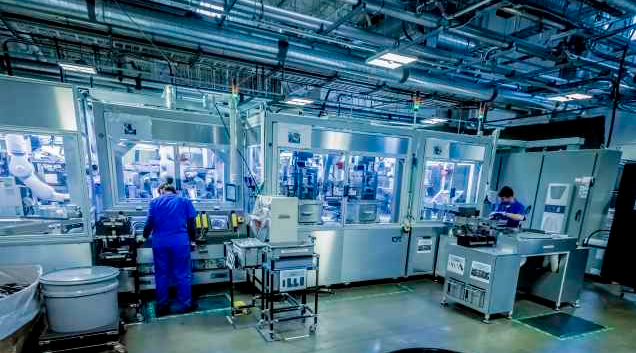 图片1海洋化工新材料实验室实景图举例图片1海洋化工新材料实验室实景图举例图片1海洋化工新材料实验室实景图举例图片1海洋化工新材料实验室实景图举例图片1海洋化工新材料实验室实景图举例图片1海洋化工新材料实验室实景图图片2粘贴处图片2文字说明图片2粘贴处图片2文字说明图片2粘贴处图片2文字说明图片2粘贴处图片2文字说明图片2粘贴处图片2文字说明图片2粘贴处图片2文字说明图片3粘贴处图片3文字说明图片3粘贴处图片3文字说明图片3粘贴处图片3文字说明图片3粘贴处图片3文字说明图片3粘贴处图片3文字说明图片3粘贴处图片3文字说明